Supplemental Digital Content 7. Figure (A) Virus titer from Day 1 to Day 9 and (B) peak body temperature from Day 1 to Day 14 in individual children infected with influenza A(H1N1)pdm09 (blue), A(H3N2) (red), or B (green). The dashed lines show the lower limit of the virus titer (0.7 log10 TCID50) in (A) and normal body temperature (37.5°C) in (B). For children with influenza A, the subset of children with paired sequencing at both baseline and post-treatment was included in this analysis, and the results shown are based on the presence or absence of PA/I38X-substituted viruses. For children with influenza B, children in the ITTI population were included in this analysis.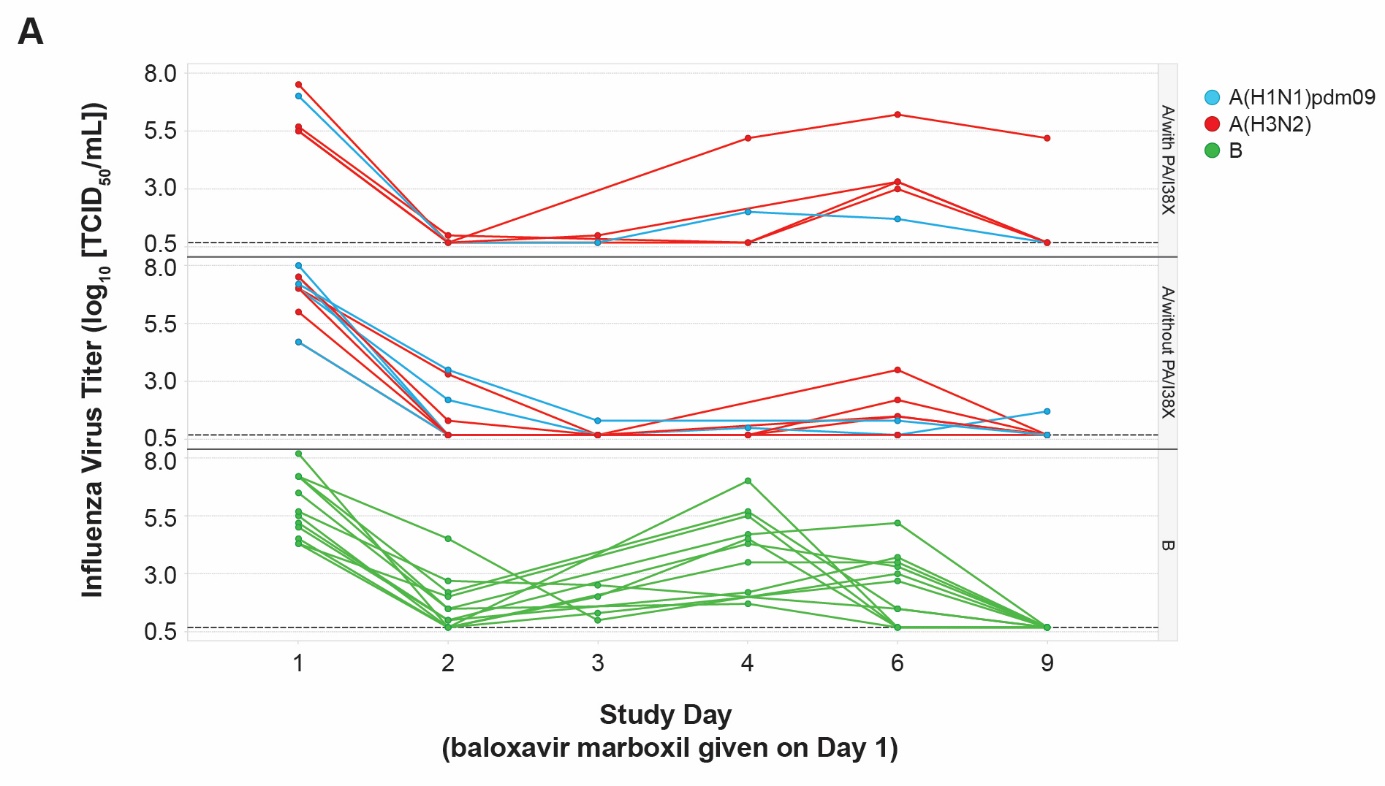 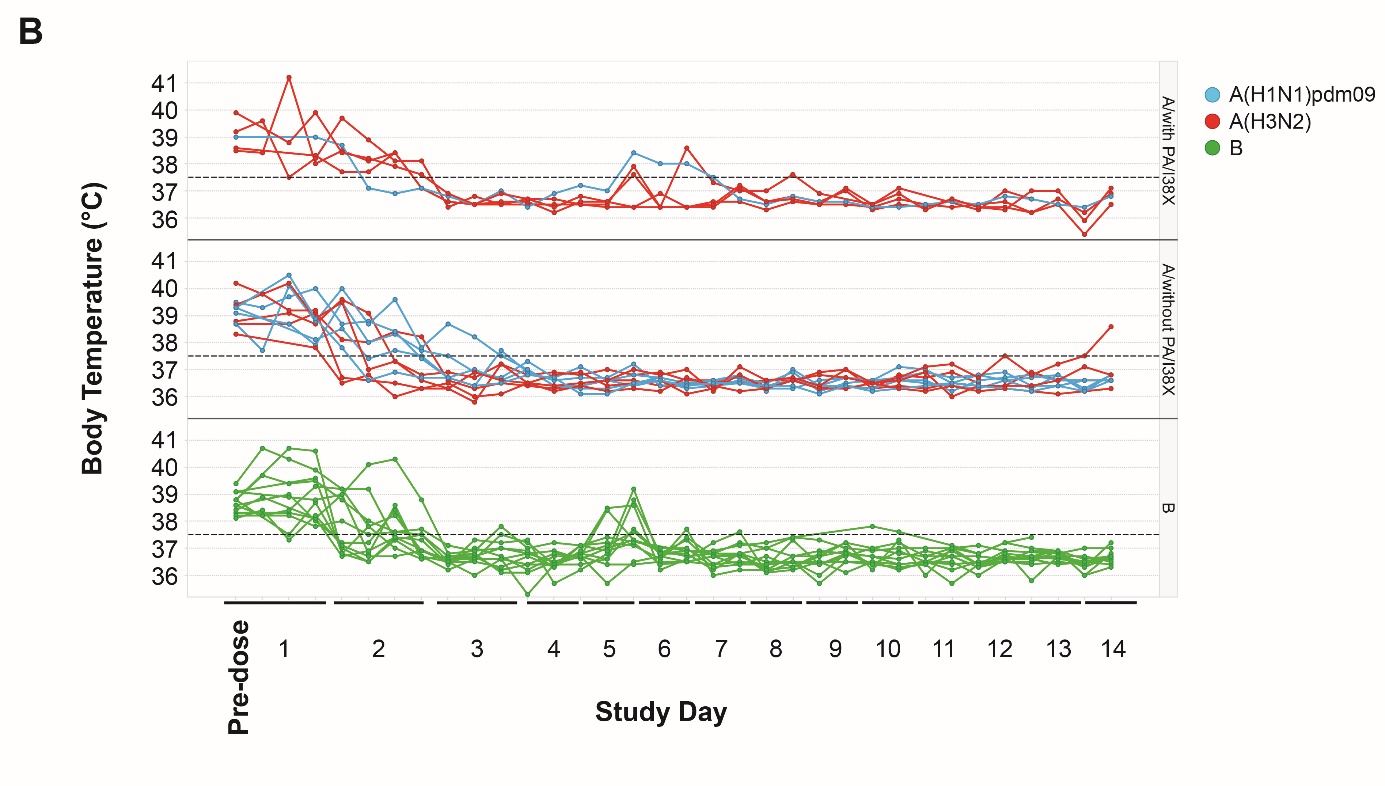 